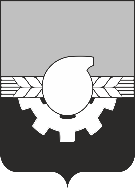 АДМИНИСТРАЦИЯ ГОРОДА КЕМЕРОВОПОСТАНОВЛЕНИЕот 18.10.2021 № 2905О внесении изменений в постановление администрации города Кемерово от 04.03.2021 №587 «Об утверждении положения «О городском конкурсе на соискание муниципальных стипендиатов среди студентов профессиональных образовательных организаций и образовательных организаций высшего образования»В соответствии со статьей 45 Устава города Кемерово 1. Внести в постановление администрации города Кемерово от 04.03.2021 №587 «Об утверждении положения «О городском конкурсе на соискание муниципальных стипендиатов среди студентов профессиональных образовательных организаций и образовательных организаций высшего образования» (далее – постановление) следующие изменения:1.1. Пункт 6.7 раздела 6 приложения №1 к постановлению изложить в следующей редакции:«6.7. Муниципальная стипендия для студентов организаций высшего образования учреждается в количестве 25 (двадцати пяти) стипендий и назначается 1 (один) раз в течение учебного года (в ноябре).».1.2. Пункт 6.8 раздела 6 приложения №1 к постановлению изложить в следующей редакции:«6.8. Муниципальная стипендия для студентов организаций среднего профессионального образования учреждается в количестве 25 (двадцати пяти) стипендий и назначается 1 (один) раз в течение учебного года (в ноябре).».1.3. Пункт 7.2 раздела 7 приложения №1 к постановлению изложить в следующей редакции:«7.2. Расчет денежных средств для выплаты муниципальных стипендий приведен в таблице:».1.4. Приложение №1 к положению «О городском конкурсе на соискание муниципальных стипендиатов среди студентов профессиональных образовательных организаций и образовательных организаций высшего образования» изложить в следующей редакции:«».2. Комитету по работе со средствами массовой информации администрации города Кемерово (Н.Н. Горбачева) обеспечить официальное опубликование настоящего постановления.3. Контроль за исполнением данного постановления возложить на заместителя Главы города по социальным вопросам О.В. Коваленко.Глава города 	 						                    И.В. СередюкКатегорииполучателейКоличество стипендий в годРазмер муниципальной стипендии, (руб.)Размер выплат за год, руб.НДФЛ – 13%, (руб.)ВсегоСтипендиаты – студенты: 
- профессиональных образовательных организаций; 
- образовательных организаций высшего образования;50, из них:25255 000250 00037 356287 356Расходы на проведение конкурсного отбора и награждения --5 0005 000Всего муниципальных стипендий50-255 00037 356292 356Образовательная организацияКвотаФГБОУ ВО «Кемеровский государственный университет»30ФГБОУ ВО «Кузбасский государственный технический университет имени 
Т.Ф. Горбачева»18ФГБОУ ВО «Кемеровский государственный институт культуры»18ФГБОУ ВО «Кемеровский государственный медицинский университет» Министерства здравоохранения Российской Федерации18ФГБОУ ВО «Кемеровская государственная сельскохозяйственная академия»18ГАПОУ «Кузбасский техникум архитектуры, геодезии и строительства»5ГКПОУ «Кемеровский горнотехнический техникум»5ГПОУ «Кемеровский коммунально-строительный техникум» имени 
В.И. Заузелкова5ГПОУ «Кемеровский областной колледж культуры и искусств» имени И.Д. Кобзона5ЧОУ ПО «Кемеровский кооперативный техникум»5ГПОУ «Сибирский колледж сервиса и технологий»5ГАПОУ «Кемеровский областной музыкальный колледж»5ГБПОУ «Кузбасский областной медицинский колледж»5ГАПОУ «Кузбасский педагогический колледж»6ГПОУ «Кемеровский техникум индустрии питания и сферы услуг»5Государственное профессиональное образовательное учреждение г. Кемерово5ГПОУ «Кемеровский профессионально-технический техникум»6ГПОУ «Сибирский политехнический техникум»6ГПОУ «Кемеровский областной художественный колледж»5ГПОУ «Кемеровский аграрный техникум» имени Г.П. Левина5